Fișă de recapitulare la științe ale naturii –clasa a III-aI. Alege varianta corectă din seturile de imagini:    1) obiectul ce nu este atras de magnet:     a)    		           b)                                    c) 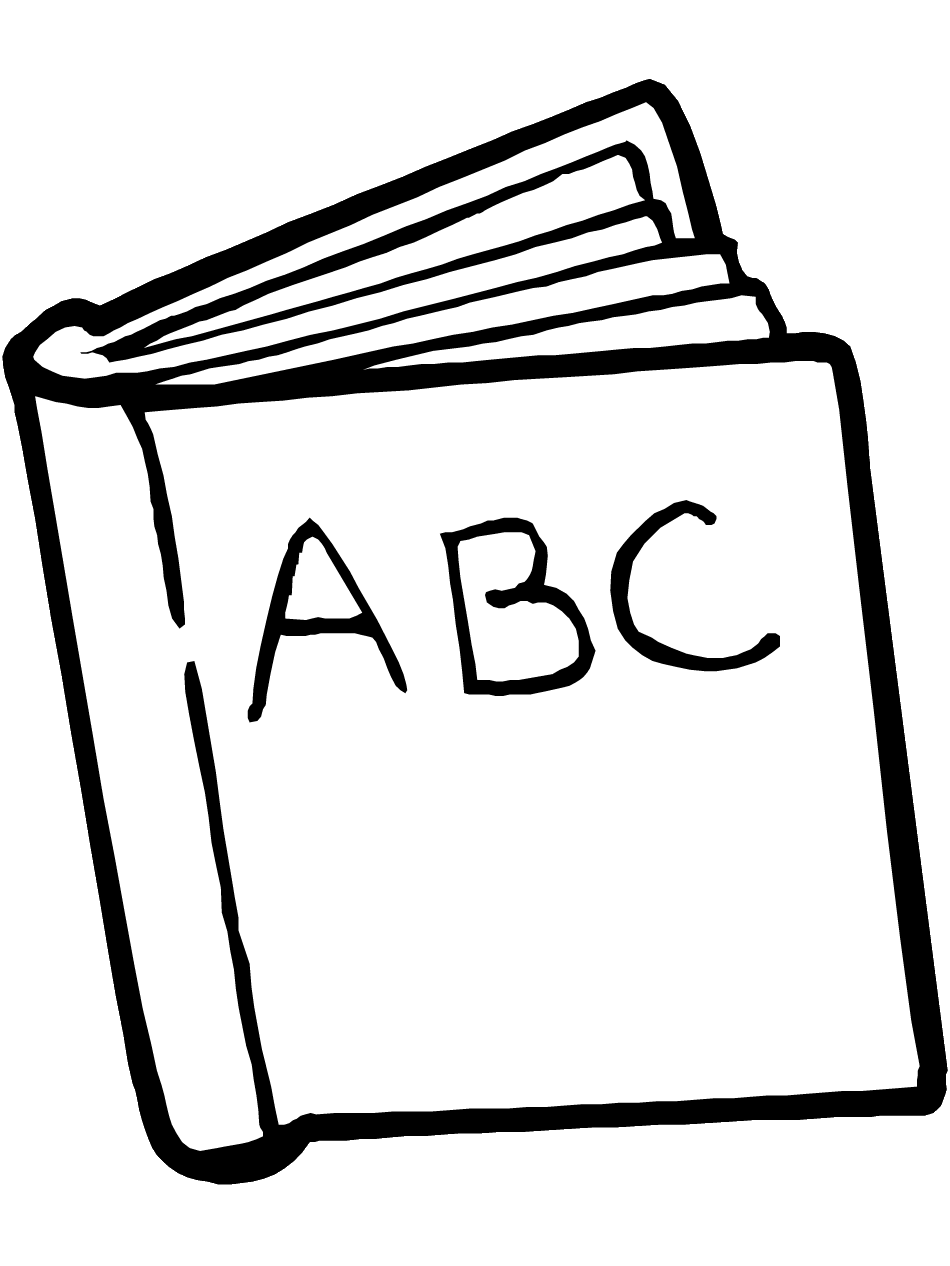 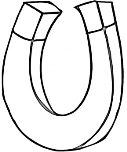 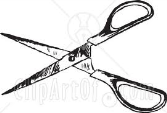         2) atragerea magneţilor:    a)                                                                               b)                                         c)II. Notează două  utilizări pe care le au:a) fierul: ………………………………………………………………………….b) aluminiul:  …………………………………………………………………….c) aurul: ………………………………………………………………………….III. Alege varianta corectă:♣ Un kilogram de mere şi un kilogram de lână au aceeaşi masă, dar volumele sunt:a) mici;	         b) diferite;	             c) egale;	                 d) mari.♣ Singurul metal lichid este:a) mercurul;	b) zincul;		c) fierul;		d) cuprul.♣ Centralele eoliene folosesc energia:a) aerului;		b) soarelui;		c) apei;		d) valurilor.IV.Citeşte afirmaţiile următoare şi notează A / F. [__] Forța apei e transformată în energie de către hidrocentrale.       [__] Pentru că este moale, cuprul este folosit la fabricarea firelor electrice, a robineților și a cazanelor.[__] Metalele nu conduc curentul electric, dar lasă căldura să treacă.[__] Plumbul  este un  metal  greu.[__] Unitatea de măsură pentru capacitatea unui vas este kilogramul..    V. Completează cu exemple, conform cerințelor:     a) un  metal  lichid:……………………………………………………..     b) un  metal  uşor:……………………………………………………….c) un  metal  preţios :……………………………………………………d) 2 obiecte atrase de magnet: ………………………………………